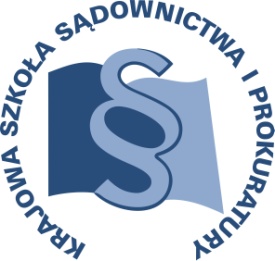 OSU-II.401.22.2018					Lublin, 31 stycznia 2018 r.C31/18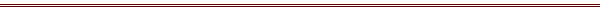 P R O G R A MSZKOLENIA DLA NOWO MIANOWANYCH REFERENDARZYTEMAT SZKOLENIA:„Szkolenie dla nowo mianowanych referendarzy sądowych”DATA I MIEJSCE:4 – 6 czerwca 2018 r.	Zajęcia:Krajowa Szkoła Sądownictwa i Prokuraturyul. Krakowskie Przedmieście 6220-076 LublinZakwaterowanie:Lublin, hotel.
Bliższe informacje zostaną podane w terminie późniejszym. ORGANIZATOR:Krajowa Szkoła Sądownictwa i ProkuraturyOśrodek Szkolenia Ustawicznego i Współpracy Międzynarodowejul. Krakowskie Przedmieście 62, 20 - 076 Lublintel. 81 440 87 10OSOBY ODPOWIEDZIALNE ZE STRONY ORGANIZATORA:merytorycznie: 					organizacyjnie:sędzia Grzegorz Kister	 			główny specjalista Anna Szpakowskatel. 81 458 37 54					tel. 81 440 87 32e-mail: g.kister@kssip.gov.pl			e-mail: a.szpakowska@kssip.gov.pl   WYKŁADOWCY:Paweł Nowak	dr hab., profesor KUL, Kierownik Katedry Języka Mediów i Komunikacji Społecznej Instytutu Dziennikarstwa i Komunikacji Społecznej KUL. Autor i współautor szeregu publikacji, w tym: ,,Manipulacja w języku” (Wydawnictwo UMCS, Lublin 2004), ,,O sztuce publicznego występowania i komunikacji społecznej’’ (Wydawnictwo Wszechnicy Polskiej i EFS, Warszawa 2007), ceniony i doświadczony wykładowca oraz trener z komunikacji masowej i interpersonalnej, z komunikacji językowej w mass mediach, z retoryki oraz z pragmatyki językowej.Ireneusz Kaczmarczyk doktor nauk humanistycznych, socjolog, wykładowca akademicki, nauczyciel warsztatu psychologicznego, superwizor Polskiego Towarzystwa Psychologicznego, psychoterapeuta (Emotion Focused Therapy). Konsultant i szkoleniowiec w zakresie kształtowania kultury organizacyjnej, autor diagnoz, raportów oraz licznych publikacji z tej dziedziny. Od 20 lat zajmuje się problematyką wartości, etyki, zarządzania relacjami. Redaktor naczelny specjalistycznego pisma dla ekspertów w dziedzinie psychoterapii.Ewa Stefańska sędzia Sądu Apelacyjnego w Warszawie, doktor nauk prawnych, wykładowca na Wydziale Prawa i Administracji Uniwersytetu Warszawskiego, Instytut Nauk Prawno-Administracyjnych, Katedra Prawa i Postępowania Administracyjnego. Wykładowca na aplikacjach prawniczych, współautor komentarza do kodeksu postępowania cywilnego.Piotr Gensikowskidr nauk prawnych, sędzia Sądu  Rejonowego w Grudziądzu, autor opracowań dotyczących prawa karnego materialnego i procesowego, prawa wykroczeń i postępowania w sprawach o wykroczenia, prawa karnego wykonawczego. Jan Franciszek Jackodr hab., doktor filozofii (specjalność - etyka), habilitacja z zakresu nauk 
o zarządzaniu, wykładowca akademicki, aktor pantomimy (solowe spektakle w teatrach Austrii, Księstwa Liechtenstein, Niemiec, Polski, Szwajcarii 
i Włoch). Obecnie pracownik naukowo-dydaktyczny Uniwersytetu Jagiellońskiego w Krakowie, wcześniej - The International Academy for Philosophy (Księstwo Liechtenstein). Doświadczony trener i praktyk. Prowadził lub prowadzi szkolenia z zakresu ekspresji ciała, komunikacji interpersonalnej, wystąpień publicznych, autoprezentacji, albo etyki w Polsce i za granicą, m.in. dla „Karussell” Interregionale Theaterkurse (Austria, Księstwo Liechtenstein, Szwajcaria), Neues Lernen (Księstwo Liechtenstein, USA), Sommer-/Winterschule für Pantomime (Liechtenstein, Polska, Niemcy, Włochy), The International Institute for Interpersonal Communication (Księstwo Liechtenstein), The International Academy for Philosophy (Księstwo Liechtenstein), InnoEnergy PhD School (KIC InnoEnergy, Eindhoven, Holandia).Zajęcia prowadzone będą w formie seminarium i warsztatów.GRUPA Ireferendarze sądowi orzekający w  wydziałach cywilnych, gospodarczych, rodzinnych i nieletnich oraz pracy i ubezpieczeń społecznych.GRUPA IIreferendarze sądowi orzekający w wydziałach karnych.PROGRAM SZCZEGÓŁOWYPONIEDZIAŁEK 		4 czerwca 2018 r.od godz. 12.00		zakwaterowanie uczestników w hotelu 14.00 – 15.00		lunch w KSSiP15.00 – 16.30	Wybrane zagadnienia z komunikacji 
i autoprezentacji:komunikacja a autoprezentacja,zależności między kodami komunikacyjnymi,komunikacja werbalna w pracy referendarza sądowego a autoprezentacja.Prowadzenie – Paweł Nowak16.30 – 16.45	przerwa16.45 – 18.15	Wybrane zagadnienia z komunikacji 
i autoprezentacji:komunikacja niewerbalna w pracy referendarza sądowego a autoprezentacja, komunikacja parawerbalna w pracy referendarza sądowego a autoprezentacja,umiejętności trzonowe komunikacji.				Prowadzenie – Paweł Nowak18.45 			kolacja w hoteluWTOREK 			5 czerwca 2018 r.7.00 – 8.00 	śniadanie w hotelu9.00 – 10.30 		GRUPA IOrzeczenia i zarządzenia wydawane przez referendarza sądowego w toku postępowania karnego, postępowania karnego wykonawczego oraz postępowania w sprawach o wykroczenia:wymogi formalne oraz elementy uzasadnienia forum podejmowania tych czynności, doręczanie  rozstrzygnięć podejmowanych przez referendarzy sądowych, zaskarżalność czynności podejmowanych przez referendarzy sądowych oraz postępowanie wywołane wniesieniem sprzeciwu.Prowadzenie – Piotr GensikowskiGRUPA IIZakres czynności referendarzy sądowych 
w postępowaniu cywilnym. Czynności referendarzy sądowych w sprawach:egzekucyjnych, spadkowych, rejestrowych,    wieczystoksięgowych,upominawczym, elektronicznym postępowaniu upominawczym, europejskim postępowaniu nakazowym, europejskim postępowaniu w sprawach drobnych roszczeń,inne czynności referendarzy sądowych.Prowadzenie – Ewa Stefańska10.30 – 10.45	przerwa10.45 – 12.15		GRUPA IOrzeczenia i zarządzenia wydawane przez referendarza sądowego – cd. Zarządzanie referatem referendarza sądowego:rodzaje repertoriów, wykazów, kontrolki, podstawy dokonywania wpisów oraz zakreślania spraw 
w urządzeniach ewidencyjnych,sposoby kontroli referatu.Prowadzenie – Piotr GensikowskiGRUPA II Orzeczenia wydawane przez referendarzy sądowych w poszczególnych kategoriach spraw:nakazy zapłaty, postanowienia, zarządzenia.Uzasadnianie orzeczeń:wymogi formalne, treść, metodyka sporządzania uzasadnień.Środki zaskarżenia orzeczeń referendarzy sądowych w poszczególnych kategoriach spraw i skutki ich wniesienia:skarga na orzeczenie, sprzeciw od nakazu zapłaty, zażalenie na postanowienie.Problematyka zarządzania referatem przez referendarza sądowego.Prowadzenie – Ewa Stefańska12.15 – 13.30	lunch w KSSiP– 15.00			GRUPA IEmocje w sytuacjach zawodowych. Diagnoza trudnych i stresujących sytuacji. Funkcje i znaczenie emocji, schematy reakcji osobistych i możliwości zmiany.Prowadzenie – Ireneusz Kaczmarczyk GRUPA II Różnice i związki między etyką i moralnością oraz etyką ogólną i stosowaną (np. zawodową). Etyczne kryteria ocen i zasady preferencji. Pozycja ustrojowa referendarza sądowego.Prowadzenie – Jan F. Jacko 15.00 – 15.15 	przerwa15.15 – 16.45		GRUPA IStrategie radzenia sobie ze stresem. Techniki komunikacyjne i relaksacyjne. Profilaktyka wypalenia zawodowego, zarządzanie stresem w kontekście zadań zawodowych.Prowadzenie – Ireneusz KaczmarczykGRUPA IIEtyka zawodowa referendarza sądowego.Metody etyki w podejmowaniu decyzji. Wzorce zachowań referendarza sądowego.	Prowadzenie – Jan F. Jacko18.00 		kolacja w hoteluŚRODA		6 czerwca 2018 r.7.00 – 8.00		śniadanie w hotelu9.00 – 10.30		GRUPA IRóżnice i związki między etyką i moralnością oraz etyką ogólną i stosowaną (np. zawodową). Etyczne kryteria ocen i zasady preferencji. Pozycja ustrojowa referendarza sądowego.Prowadzenie – Jan F. JackoGRUPA IIEmocje w sytuacjach zawodowych. Diagnoza trudnych i stresujących sytuacji. Funkcje i znaczenie emocji, schematy reakcji osobistych i możliwości zmiany.Prowadzenie – Ireneusz Kaczmarczyk 10.30 – 10.45	przerwa10.45 – 12.15		GRUPA I Etyka zawodowa referendarza sądowego. Metody etyki w podejmowaniu decyzji.  Wzorce zachowań referendarza sądowego.	Prowadzenie – Jan F. JackoGRUPA IIStrategie radzenia sobie ze stresem. Techniki komunikacyjne i relaksacyjne. Profilaktyka wypalenia zawodowego, zarządzanie stresem w kontekście zadań zawodowych.Prowadzenie – Ireneusz Kaczmarczyk12.15 – 13.15	lunch w KSSiPProgram szkolenia dostępny jest na Platformie Szkoleniowej KSSiP pod adresem:http://szkolenia.kssip.gov.pl/login/ oraz na stronie internetowej KSSiP pod adresem: www.kssip.gov.pl Zaświadczenie potwierdzające udział w szkoleniu generowane jest za pośrednictwem Platformy Szkoleniowej KSSiP. Warunkiem uzyskania zaświadczenia jest obecność na szkoleniu oraz uzupełnienie znajdującej się na Platformie Szkoleniowej anonimowej ankiety ewaluacyjnej (znajdującej się pod programem szkolenia) dostępnej w okresie 30 dni po zakończeniu szkolenia.Po uzupełnieniu ankiety zaświadczenie można pobrać i wydrukować z zakładki 
„moje zaświadczenia”.